 Urchfont CE Primary School – Long Term 2-year cycle Curriculum Plan for Woodpeckers Class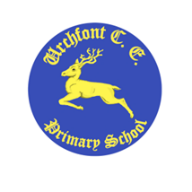 Main themeSubsidiary subjects that will be taught with this themeSubsidiary subjects that will be taught with this themeSubsidiary subjects that will be taught with this themeScienceGeographyCycle ATerm 1Anglo Saxons & VikingsLiving things & their Habitats – Life cycles of AnimalsTerm 2Anglo Saxons & VikingsLiving things & their Habitats – Reproduction in PlantsTerm 3James BondForcesNorth & South AmericaTerm 4James BondProperties & Changes of MaterialsEight points of the Compass4 & 6 figure grid referencesTerm 5Britain through the agesProperties & Changes of MaterialsTerm 6Britain through the agesChanges in HumansCycle BTerm 1Prehistoric BritainAnimals including HumansLocal StudyTerm 2Stone Age to Iron AgeSoundStonehenge or AverburyTerm 3Mountains, Rivers & CoastsStates of MatterRocky Mountains/ AmazonTerm 4Mountains, Rivers & CoastsLiving Things & their HabitatsCornwallTerm 5The GreeksEarth in SpaceTerm 6The GreeksElectricity